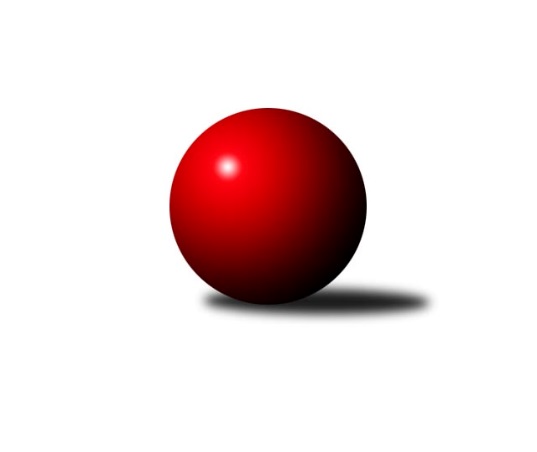 Č.7Ročník 2017/2018	4.11.2017Nejlepšího výkonu v tomto kole: 1655 dosáhlo družstvo: TJ Kovostroj Děčín BOkresní přebor - skupina B 2017/2018Výsledky 7. kolaSouhrnný přehled výsledků:SKK Bohušovice C	- Sokol Ústí n. L. C	2:4	1520:1540	3.0:5.0	3.11.TJ Kovostroj Děčín B	- KO Česká Kamenice B	6:0	1655:1516	7.0:1.0	3.11.SKK Bílina B	- TJ Kovostroj Děčín C	5:1	1568:1536	3.5:4.5	3.11.Sokol Ústí n. L. B	- TJ Teplice Letná D	5:1	1469:1257	7.0:1.0	3.11.Sokol Roudnice n. L.	- TJ Teplice Letná C	4:2	1645:1641	3.0:5.0	3.11.ASK Lovosice B	- TJ Union Děčín	4:2	1597:1591	3.0:5.0	4.11.Tabulka družstev:	1.	TJ Kovostroj Děčín B	7	6	0	1	34.0 : 8.0 	43.0 : 13.0 	 1589	12	2.	Sokol Roudnice n. L.	7	5	0	2	23.5 : 18.5 	28.5 : 27.5 	 1563	10	3.	SKK Bílina B	7	4	1	2	26.0 : 16.0 	24.5 : 31.5 	 1545	9	4.	TJ Union Děčín	7	4	0	3	24.5 : 17.5 	33.5 : 22.5 	 1557	8	5.	Sokol Ústí n. L. C	7	4	0	3	24.0 : 18.0 	32.0 : 24.0 	 1532	8	6.	TJ Teplice Letná C	7	3	1	3	26.5 : 15.5 	38.0 : 18.0 	 1558	7	7.	Sokol Ústí n. L. B	7	3	1	3	21.0 : 21.0 	30.0 : 26.0 	 1476	7	8.	TJ Kovostroj Děčín C	7	3	1	3	20.0 : 22.0 	27.5 : 28.5 	 1498	7	9.	KO Česká Kamenice B	7	3	0	4	15.0 : 27.0 	26.0 : 30.0 	 1500	6	10.	ASK Lovosice B	7	2	1	4	16.5 : 25.5 	23.0 : 33.0 	 1501	5	11.	SKK Bohušovice C	7	2	1	4	16.0 : 26.0 	22.0 : 34.0 	 1445	5	12.	TJ Teplice Letná D	7	0	0	7	5.0 : 37.0 	8.0 : 48.0 	 1286	0Podrobné výsledky kola:	 SKK Bohušovice C	1520	2:4	1540	Sokol Ústí n. L. C	Petr Gryc	 	 163 	 166 		329 	 0:2 	 368 	 	174 	 194		Karel Zatočil	Petr, st. Prouza st.	 	 164 	 176 		340 	 0:2 	 402 	 	196 	 206		Simona Puschová	Jiří Martínek	 	 219 	 216 		435 	 2:0 	 385 	 	188 	 197		Jiří Kyral	Pavel Novák	 	 207 	 209 		416 	 1:1 	 385 	 	172 	 213		Viktor Kováčrozhodčí: Nejlepší výkon utkání: 435 - Jiří Martínek	 TJ Kovostroj Děčín B	1655	6:0	1516	KO Česká Kamenice B	Antonín Hrabě	 	 209 	 203 		412 	 2:0 	 391 	 	207 	 184		Eva Říhová	Miroslav Rejchrt	 	 192 	 207 		399 	 1:1 	 344 	 	201 	 143		František Končický *1	Emilie Nováková	 	 190 	 227 		417 	 2:0 	 404 	 	185 	 219		Věra Šimečková	Miroslav Bachor	 	 213 	 214 		427 	 2:0 	 377 	 	202 	 175		Karel Beranrozhodčí: střídání: *1 od 51. hodu Olga UrbanováNejlepší výkon utkání: 427 - Miroslav Bachor	 SKK Bílina B	1568	5:1	1536	TJ Kovostroj Děčín C	Tomáš Šaněk	 	 180 	 217 		397 	 1.5:0.5 	 349 	 	180 	 169		Roman Exner	Jiří Fejtek	 	 177 	 191 		368 	 1:1 	 358 	 	185 	 173		Mirka Bednářová	Josef Šíma	 	 199 	 237 		436 	 1:1 	 426 	 	217 	 209		Roman Slavík	Antonín Švejnoha	 	 180 	 187 		367 	 0:2 	 403 	 	198 	 205		Jana Sobotkovározhodčí: Nejlepší výkon utkání: 436 - Josef Šíma	 Sokol Ústí n. L. B	1469	5:1	1257	TJ Teplice Letná D	Josef Růžička	 	 191 	 196 		387 	 2:0 	 319 	 	157 	 162		Petr Saksun	Eugen Šroff	 	 178 	 196 		374 	 1:1 	 378 	 	185 	 193		Eva Staňková	Milan Wundrawitz	 	 184 	 177 		361 	 2:0 	 286 	 	155 	 131		Jana Němečková	Josef, ml. Krupka ml.	 	 155 	 192 		347 	 2:0 	 274 	 	150 	 124		Martin, st. Kubištík st.rozhodčí: Nejlepší výkon utkání: 387 - Josef Růžička	 Sokol Roudnice n. L.	1645	4:2	1641	TJ Teplice Letná C	Josef Kecher	 	 206 	 216 		422 	 0:2 	 440 	 	221 	 219		Vladimír Hroněk	Ivan Rosa	 	 170 	 190 		360 	 1:1 	 346 	 	171 	 175		Jindřich Hruška	Alois Haluska	 	 202 	 186 		388 	 0:2 	 428 	 	207 	 221		Karel Bouša	Michal Bruthans	 	 227 	 248 		475 	 2:0 	 427 	 	210 	 217		Jan Brhlík st.rozhodčí: Nejlepší výkon utkání: 475 - Michal Bruthans	 ASK Lovosice B	1597	4:2	1591	TJ Union Děčín	Petr, ml. Zalabák ml.	 	 193 	 210 		403 	 0:2 	 427 	 	206 	 221		Petr Kumstát	Petr, st. Zalabák st.	 	 194 	 207 		401 	 1:1 	 405 	 	218 	 187		Milan Pecha st.	Zdeněk Šimáček	 	 230 	 214 		444 	 1:1 	 414 	 	197 	 217		Zdeněk Štětka	Pavel Klíž *1	 	 208 	 141 		349 	 1:1 	 345 	 	162 	 183		Václav Dlouhý *2rozhodčí: střídání: *1 od 51. hodu Eva Kuchařová, *2 od 51. hodu Václav PavelkaNejlepší výkon utkání: 444 - Zdeněk ŠimáčekPořadí jednotlivců:	jméno hráče	družstvo	celkem	plné	dorážka	chyby	poměr kuž.	Maximum	1.	Antonín Hrabě 	TJ Kovostroj Děčín B	429.00	288.3	140.7	4.6	3/4	(445)	2.	Jan Brhlík  st.	TJ Teplice Letná C	426.83	288.2	138.7	6.1	4/5	(442)	3.	Michal Bruthans 	Sokol Roudnice n. L.	424.67	290.4	134.3	5.8	3/4	(475)	4.	Václav Dlouhý 	TJ Union Děčín	418.50	290.8	127.8	6.0	4/5	(435)	5.	Věra Šimečková 	KO Česká Kamenice B	415.83	283.5	132.3	5.0	3/4	(450)	6.	Miroslav Rejchrt 	TJ Kovostroj Děčín B	413.78	289.3	124.4	5.1	3/4	(431)	7.	Miroslav Bachor 	TJ Kovostroj Děčín B	409.58	277.2	132.4	4.3	3/4	(429)	8.	Roman Slavík 	TJ Kovostroj Děčín C	408.58	284.2	124.4	5.1	4/5	(443)	9.	Viktor Kováč 	Sokol Ústí n. L. C	407.38	283.5	123.9	7.6	4/4	(446)	10.	Josef Šíma 	SKK Bílina B	406.44	277.9	128.5	7.2	4/4	(441)	11.	Miroslav Šaněk 	SKK Bílina B	405.83	278.5	127.3	8.0	3/4	(417)	12.	Petr Kumstát 	TJ Union Děčín	404.20	285.8	118.4	7.4	5/5	(427)	13.	Karel Beran 	KO Česká Kamenice B	398.13	281.8	116.4	10.8	4/4	(441)	14.	Tomáš Šaněk 	SKK Bílina B	395.42	280.2	115.3	7.9	4/4	(419)	15.	Jiří Woš 	Sokol Roudnice n. L.	392.33	276.2	116.2	6.3	4/4	(437)	16.	Karel Bouša 	TJ Teplice Letná C	390.40	276.4	114.0	9.2	5/5	(428)	17.	Karel Zatočil 	Sokol Ústí n. L. C	390.00	273.5	116.5	8.7	3/4	(410)	18.	Zdeněk Štětka 	TJ Union Děčín	388.53	275.9	112.6	8.1	5/5	(422)	19.	Vladimír Hroněk 	TJ Teplice Letná C	387.92	279.3	108.7	8.5	4/5	(440)	20.	Petr, st. Zalabák  st.	ASK Lovosice B	386.75	270.0	116.8	8.1	4/4	(404)	21.	Jana Sobotková 	TJ Kovostroj Děčín C	380.40	263.6	116.8	9.6	5/5	(403)	22.	Jiří Kyral 	Sokol Ústí n. L. C	380.38	270.0	110.4	9.3	4/4	(391)	23.	Eva Říhová 	KO Česká Kamenice B	380.17	274.0	106.2	9.3	3/4	(407)	24.	Jaroslav Kuneš 	Sokol Ústí n. L. C	378.58	282.3	96.3	13.0	4/4	(400)	25.	Eugen Šroff 	Sokol Ústí n. L. B	377.13	275.4	101.8	10.6	4/4	(400)	26.	Ivan Čeloud 	SKK Bohušovice C	375.67	264.3	111.3	11.3	3/4	(388)	27.	Petr Došek 	Sokol Roudnice n. L.	374.33	270.3	104.0	10.3	3/4	(398)	28.	Pavel Wágner 	ASK Lovosice B	372.33	268.3	104.0	12.2	3/4	(407)	29.	Petr, ml. Zalabák  ml.	ASK Lovosice B	370.88	264.4	106.4	11.9	4/4	(406)	30.	Milan Wundrawitz 	Sokol Ústí n. L. B	370.19	265.4	104.8	10.7	4/4	(423)	31.	Josef, ml. Krupka  ml.	Sokol Ústí n. L. B	369.89	266.4	103.4	11.6	3/4	(396)	32.	Jiří Jablonický 	TJ Kovostroj Děčín B	369.00	261.3	107.7	11.3	3/4	(383)	33.	Josef Růžička 	Sokol Ústí n. L. B	368.56	266.7	101.9	12.1	4/4	(387)	34.	Ivan Rosa 	Sokol Roudnice n. L.	368.22	273.7	94.6	13.3	3/4	(411)	35.	Pavel Podhrázský 	SKK Bílina B	365.67	262.9	102.8	11.8	3/4	(378)	36.	Olga Urbanová 	KO Česká Kamenice B	363.50	257.5	106.0	12.0	3/4	(395)	37.	Pavel Klíž 	ASK Lovosice B	360.63	265.9	94.8	14.3	4/4	(392)	38.	Václav Osladil 	TJ Kovostroj Děčín C	360.25	258.5	101.8	13.3	4/5	(393)	39.	Petr, st. Prouza  st.	SKK Bohušovice C	350.75	248.9	101.8	12.0	4/4	(376)	40.	František Končický 	KO Česká Kamenice B	344.67	244.7	100.0	14.3	3/4	(370)	41.	Eva Staňková 	TJ Teplice Letná D	334.20	245.0	89.2	12.6	5/5	(378)	42.	Sylva Vahalová 	SKK Bohušovice C	324.50	242.1	82.4	18.4	4/4	(360)	43.	Petr Saksun 	TJ Teplice Letná D	323.25	250.1	73.1	17.9	4/5	(351)	44.	Martin, st. Kubištík  st.	TJ Teplice Letná D	321.20	235.0	86.2	19.8	5/5	(348)	45.	Jana Němečková 	TJ Teplice Letná D	319.40	236.2	83.2	18.4	5/5	(351)		Josef Kecher 	Sokol Roudnice n. L.	417.50	290.0	127.5	7.7	2/4	(434)		Jana Zvěřinová 	TJ Teplice Letná C	415.00	287.0	128.0	9.5	2/5	(450)		Zdeněk Šimáček 	ASK Lovosice B	414.75	285.8	129.0	7.3	2/4	(444)		Martin Soukup 	TJ Teplice Letná C	411.78	280.2	131.6	7.6	3/5	(439)		Jiří Martínek 	SKK Bohušovice C	404.33	296.8	107.5	8.0	2/4	(435)		Milan Pecha  st.	TJ Union Děčín	400.67	282.8	117.8	7.7	2/5	(405)		Alois Haluska 	Sokol Roudnice n. L.	399.50	284.5	115.0	7.5	1/4	(411)		Emilie Nováková 	TJ Kovostroj Děčín B	398.13	276.5	121.6	5.6	2/4	(417)		Jan Klíma 	SKK Bohušovice C	384.50	278.5	106.0	10.5	2/4	(396)		Pavel Novák 	SKK Bohušovice C	378.50	279.8	98.7	9.5	2/4	(416)		Libor Hekerle 	KO Česká Kamenice B	375.25	276.0	99.3	12.8	2/4	(392)		Čestmír Dvořák 	TJ Kovostroj Děčín B	373.00	264.5	108.5	11.5	2/4	(384)		Roman Exner 	TJ Kovostroj Děčín C	370.78	259.6	111.2	10.0	3/5	(415)		Petr Gryc 	SKK Bohušovice C	367.50	274.5	93.0	15.8	2/4	(395)		Simona Puschová 	Sokol Ústí n. L. C	365.25	259.5	105.8	11.6	2/4	(402)		Mirka Bednářová 	TJ Kovostroj Děčín C	365.00	272.7	92.3	14.7	3/5	(374)		Martin Dítě 	TJ Union Děčín	363.00	263.8	99.2	13.0	3/5	(373)		Jiří Fejtek 	SKK Bílina B	356.00	257.0	99.0	15.0	2/4	(368)		Jaroslav Zíval 	TJ Kovostroj Děčín B	355.00	251.5	103.5	16.5	2/4	(395)		Martin, ml. Kubištík  ml.	TJ Teplice Letná D	351.00	257.0	94.0	16.0	1/5	(351)		Josef, st. Krupka  st.	Sokol Ústí n. L. B	350.00	255.5	94.5	12.5	2/4	(370)		Antonín Švejnoha 	SKK Bílina B	349.75	259.0	90.8	15.5	2/4	(372)		Anna Kronďáková 	KO Česká Kamenice B	347.50	257.0	90.5	17.5	2/4	(369)		Michal Joukl 	Sokol Ústí n. L. C	342.00	249.0	93.0	16.0	1/4	(342)		Jiří Houdek 	TJ Kovostroj Děčín C	340.00	264.0	76.0	18.0	1/5	(340)		Markéta Matějáková 	TJ Teplice Letná D	326.00	240.5	85.5	16.5	1/5	(329)		Sabina Dudešková 	TJ Teplice Letná D	315.50	219.5	96.0	19.0	2/5	(335)		Jindřich Hruška 	TJ Teplice Letná C	315.00	233.3	81.7	16.0	3/5	(346)Sportovně technické informace:Starty náhradníků:registrační číslo	jméno a příjmení 	datum startu 	družstvo	číslo startu4059	Michal Bruthans	03.11.2017	Sokol Roudnice n. L.	7x1859	Olga Urbanová	03.11.2017	KO Česká Kamenice B	5x11353	Antonín Hrabě	03.11.2017	TJ Kovostroj Děčín B	5x20045	Viktor Kováč	03.11.2017	Sokol Ústí n. L. C	6x4409	Miroslav Bachor	03.11.2017	TJ Kovostroj Děčín B	6x11527	Věra Šimečková	03.11.2017	KO Česká Kamenice B	4x2191	Karel Bouša	03.11.2017	TJ Teplice Letná C	6x22529	Tomáš Šaněk	03.11.2017	SKK Bílina B	7x4644	Zdeněk Šimáček	04.11.2017	ASK Lovosice B	3x21611	Jan Brhlík st.	03.11.2017	TJ Teplice Letná C	6x24633	Pavel Klíž	04.11.2017	ASK Lovosice B	6x24588	Karel Beran	03.11.2017	KO Česká Kamenice B	6x24298	Petr Zalabák st.	04.11.2017	ASK Lovosice B	7x14671	Milan Wundrawitz	03.11.2017	Sokol Ústí n. L. B	7x14668	Roman Slavík	03.11.2017	TJ Kovostroj Děčín C	6x
Hráči dopsaní na soupisku:registrační číslo	jméno a příjmení 	datum startu 	družstvo	Program dalšího kola:8. kolo8.11.2017	st	18:00	KO Česká Kamenice B - Sokol Ústí n. L. B	10.11.2017	pá	17:00	TJ Teplice Letná C - ASK Lovosice B	10.11.2017	pá	17:00	TJ Teplice Letná D - Sokol Roudnice n. L.	10.11.2017	pá	17:00	TJ Kovostroj Děčín C - TJ Kovostroj Děčín B	10.11.2017	pá	17:00	Sokol Ústí n. L. C - SKK Bílina B	10.11.2017	pá	17:00	TJ Union Děčín - SKK Bohušovice C	Nejlepší šestka kola - absolutněNejlepší šestka kola - absolutněNejlepší šestka kola - absolutněNejlepší šestka kola - absolutněNejlepší šestka kola - dle průměru kuželenNejlepší šestka kola - dle průměru kuželenNejlepší šestka kola - dle průměru kuželenNejlepší šestka kola - dle průměru kuželenNejlepší šestka kola - dle průměru kuželenPočetJménoNázev týmuVýkonPočetJménoNázev týmuPrůměr (%)Výkon4xMichal BruthansRoudnice4755xMichal BruthansRoudnice120.84752xZdeněk ŠimáčekLovosice B4442xZdeněk ŠimáčekLovosice B116.494442xVladimír HroněkTeplice C4401xJiří MartínekBohušovice C114.134355xJosef ŠímaBílina B4364xJosef ŠímaBílina B112.444361xJiří MartínekBohušovice C4352xPetr KumstátUnion Děčín112.034271xKarel BoušaTeplice C4282xVladimír HroněkTeplice C111.9440